ST JOSEPH’S UNIVERSITY, BENGALURU -27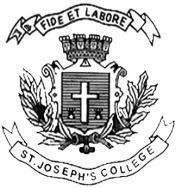 B.VOC. VISUAL MEDIA AND FILMMAKING -4th SEMESTERSEMESTER EXAMINATION: April 2024(Examination conducted in May / June 2024)VOF 4323/VOF 4322: HISTORY OF VISUAL ARTS (For current and supplementary students)Time: 2 Hours								    Max Marks: 60This paper contains ONE printed page and THREE parts.PART-AWrite short notes on any FIVE of the following in about 100 words each:     (5x5=25)Vedas Formalist theory of art Mughal art Cubism Cave Paintings Baroque art movement Chiaroscuro and Tenebrism PART-BAnswer any TWO in about 200 words each: 		    	                      (2X10=20)Explain with suitable examples how rasas are expressed in films. What are the key principles of Plato’s mimesis theory?Evaluate the characteristics of Romanticism and Dadaism.PART-CAnswer any ONE of the following in about 300 words: 	                                   (1x15=15)Examine the impact of Greek architecture on the modern world. Explore the artistic style and unique features of Vishvanath temple in Khajuraho, Sun Temple in Konark, and Chennakeshava Temple in Belur.